ПроєктУ К Р А Ї Н АХОТИНСЬКА МІСЬКА РАДАПро надання дозволу на виготовлення технічних документацій із землеустрою щодо передачі земельних ділянок (паїв) у власність взамін сертифікатів.         Розглянувши заяви громадян, керуючись Законом України «Про місцеве самоврядування в Україні», Земельним Кодексом України, Законом України «Про землеустрій», Законом України «Про порядок виділення в натурі (на місцевості) земельних ділянок власникам земельних часток (паїв)», Законом України від 10.07.2018 р. №  2498 « Про внесення змін до деяких законодавчих актів України щодо вирішення питання колективної власності на землю, удосконалення правил землекористування у масивах земель сільськогосподарського призначення запобігання рейдерству та стимулювання зрошення в Україні» та беручи до уваги рекомендації постійної комісії з питань містобудування, будівництва, земельних відносин та охорони природи, Хотинська міська радаВИРІШИЛА:          1.  Дати дозвіл на виготовлення технічної документації із землеустрою щодо встановлення (відновлення) меж земельної ділянки в натурі (на місцевості) на земельну ділянку № 676 взамін сертифікату на право на земельну частку (пай) серія ЧВ № 0023256 виданий гр. КОСТАШ Вадиму Михайловичу для ведення товарного сільськогосподарського виробництва, яка розташована за межами населеного пункту с. Атаки.         1.1. Проектній організації виготовлену документацію подати в міську раду на затвердження в установленому законом порядку.         2. Дати дозвіл на виготовлення технічної документації із землеустрою щодо встановлення (відновлення) меж земельної ділянки в натурі (на місцевості) на земельну ділянку № 30 взамін сертифікату на право на земельну частку (пай) серія РН № 946796 виданий 1\2 частини гр. ОСТАФІЙЧУК Марії Миколаївні, 1\4 ОСТАФІЙЧУК Марії Володимирівні та 1\4 ОСТАФІЙЧУК Анастасії володимирівні для ведення товарного сільськогосподарського виробництва, яка розташована за межами населеного пункту с. Білівці.          2.1. Проектній організації виготовлену документацію подати в міську раду на затвердження в установленому законом порядку.          3. Дати дозвіл на виготовлення технічної документації із землеустрою щодо встановлення (відновлення) меж земельної ділянки в натурі (на місцевості) на земельну ділянку № 30 взамін сертифікату на право на земельну частку (пай) серія ЧВ № 0029032 виданий гр. КОРНІВСЬКОМУ Іллі Валентиновичу для ведення товарного сільськогосподарського виробництва, яка розташована за межами населеного пункту с. Пашківці.          3.1. Проектній організації виготовлену документацію подати в міську раду на затвердження в установленому законом порядку.          4.  Дати дозвіл на виготовлення технічної документації із землеустрою щодо встановлення (відновлення) меж земельної ділянки в натурі (на місцевості) на земельну ділянку № 412 взамін сертифікату на право на земельну частку (пай) серія РН № 940646 виданий гр. ЛИСАК Світлані Остапівні для ведення товарного сільськогосподарського виробництва, яка розташована за межами населеного пункту с. Крутеньки.          4.1. Проектній організації виготовлену документацію подати в міську раду на затвердження в установленому законом порядку.          5. Дати дозвіл на виготовлення технічної документації із землеустрою щодо встановлення (відновлення) меж земельної ділянки в натурі (на місцевості) на земельну ділянку № 503 взамін сертифікату на право на земельну частку (пай) серія ЧВ № 0017268 виданий гр. ДРОБКО Валерію Миколайовичу для ведення товарного сільськогосподарського виробництва, яка розташована за межами населеного пункту с. Крутеньки.          5.1. Проектній організації виготовлену документацію подати в міську раду на затвердження в установленому законом порядку.          6. Дати дозвіл на виготовлення технічної документації із землеустрою щодо встановлення (відновлення) меж земельної ділянки в натурі (на місцевості) на земельну ділянку № 572 взамін сертифікату на право на земельну частку (пай) серія РН № 946666 виданий гр. ДУБЧАКУ Володимиру Васильовичу для ведення товарного сільськогосподарського виробництва, яка розташована за межами населеного пункту с. Пашківці.         6.1. Проектній організації виготовлену документацію подати в міську раду на затвердження в установленому законом порядку.         7. Контроль за виконанням цього рішення покласти на постійну комісію міської ради з питань містобудування, будівництва, земельних відносин та охорони природи (В.Юзько).Міський голова                                                                        Андрій ДРАНЧУК27 сесія VIII скликання РІШЕННЯ № 28 квітня 2023 р.							                                    м. Хотин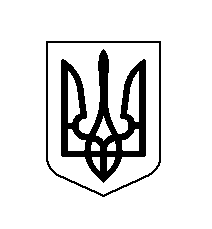 